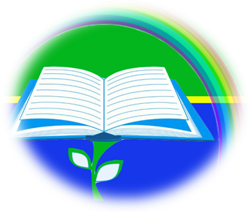 ПРОГРАММА СЕКЦИОННЫХ ЗАСЕДАНИЙАВГУСТОВСКОГО СОВЕЩАНИЯ РАБОТНИКОВ СИСТЕМЫ ОБРАЗОВАНИЯ ГОРОДА НИЖНЕВАРТОВСКА«ПРОФЕССИОНАЛЬНАЯ КОМПЕТЕНТНОСТЬ ПЕДАГОГА В ОБЕСПЕЧЕНИИ ЭФФЕКТИВНОЙ РАБОТЫ ОБРАЗОВАТЕЛЬНОЙ ОРГАНИЗАЦИИ» СЕКЦИОННОЕ ЗАСЕДАНИЕНА БАЗЕ РЕСУРСНОГО МЕТОДИЧЕСКОГО ЦЕНТРА ПО ПРЕМЕТНЫМ ОБЛАСТЯМ «МАТЕМАТИКА», «иНФОРМАТИКА И ИКТ», «фИЗИКА»Дата, место проведения: 04.09.2014 г., МБОУ «Лицей».Руководитель секции: Арий Н.Е., директор МБОУ «Лицей».Кураторы секции: Шемелина Е.В., начальник управления общего и дополнительного образования департамента образования;Добрина Ю.А., методист МБУ «Центр развития образования».Категория участников: заместители директоров по информатизации образования, учителя математики, физики, информатики и ИКТ общеобразовательных организаций города (по 1 учителю каждого предмета от ОО).СЕКЦИОННОЕ ЗАСЕДАНИЕНА БАЗЕ РЕСУРСНОГО МЕТОДИЧЕСКОГО ЦЕНТРА ПО ПРЕДМЕТНЫМ ОБЛАСТЯМ «РУССКИЙ ЯЗЫК». «ЛИТЕРАТУРА», «ИНОСТРАННЫЕ ЯЗЫКИ»Дата, место проведения: 04.09.2014 г., МБОУ «Средняя общеобразовательная школа №23 с углубленным изучением иностранных языков»Руководитель секции: Хроменкова Л.С., директор МБОУ «Средняя общеобразовательная школа №23 с углубленным изучением иностранных языков»Кураторы секции: Назарова Р.Э., начальник отдела качества образования департамента образования;Дворник Е.П., заместитель директора МБУ «Центр развития образования».Категория участников: учителя русского языка и литературы, иностранных языков общеобразовательных организаций города (по 1 учителю каждого предмета от ОО).СЕКЦИОННОЕ ЗАСЕДАНИЕ НА БАЗЕ РЕСУРСНОГО МЕТОДИЧЕСКОГО ЦЕНТРА ПО ПРЕДМЕТНЫМ ОБЛАСТЯМ «ИСТОРИЯ», «оБЩЕСТВОЗНАНИЕ», «гЕОГРАФИЯ», «ЭКОНОМИКА»Дата, место проведения: 04.09.2014 г., МБОУ «Гимназия №1».Руководитель секции: Игошин Э.В., директор МБОУ «Гимназия №1».Кураторы секции: Жерновникова О.М., главный специалист отдела качества образования департамента образования;Гаврик Е.М., заведующий отделом МБУ «Центр развития образования».Категория участников: учителя истории, обществознания, географии, экономики общеобразовательных организаций города(по 1 учителю каждого предмета от ОО).СЕКЦИОННОЕ ЗАСЕДАНИЕНА БАЗЕ РЕСУРСНОГО МЕТОДИЧЕСКОГО ЦЕНТРА «ИЗОБРАЗИТЕЛЬНОЕ ИСКУССТВО», «мУЗЫКА», «мИРОВАЯ И ХУДОЖЕСТВЕННАЯ КУЛЬТУРА»Дата, место проведения: 04.09.2014 г., МБОУ «Средняя общеобразовательная школа № 5».Руководитель секции: Говердовская И.Н., директор МБОУ «Средняя общеобразовательная школа № 5».Кураторы секции: Алексеева Е.А., главный специалист отдела общего образования департамента образования;Сафронова И.П., методист МБУ «Центр развития образования».Категория участников: учителя ИЗО, музыки, МХК (по 1 учителю каждого предмета от ОО), педагоги дополнительного образования детей общеобразовательных организаций и организаций дополнительного образования детей.СЕКЦИОННОЕ ЗАСЕДАНИЕНА БАЗЕ РЕСУРСНОГО МЕТОДИЧЕСКОГО ЦЕНТРА ПО ПРЕДМЕТНЫМ ОБЛАСТЯМ «ФИЗИЧЕСКАЯ КУЛЬТУРА», «обж»Дата, место проведения: 04.09.2014г., МБОУ «Средняя общеобразовательная школа № 30 с углубленным изучением предметов образовательной области «Физическая культура».Руководитель секции: Никифорова Р.Ф., директор МБОУ «Средняя общеобразовательная школа № 30 с углубленным изучением предметов образовательной области «Физическая культура».Кураторы секции: Соловьев П.В., главный специалист отдела обеспечения безопасности и прав участников образовательного процесса департамента образования;Мухина Н.Ю., заведующий отделом МБУ «Центр развития образования».Категория участников: учителя физической культуры, ОБЖ, педагоги дополнительного образования общеобразовательных организаций и организаций дополнительного образования детей (по 1 представителю от ОО).СЕКЦИОННОЕ ЗАСЕДАНИЕНА БАЗЕ РЕСУРСНОГО МЕТОДИЧЕСКОГО ЦЕНТРА ПО ПРЕДМЕТНЫМ ОБЛАСТЯМ «БИОЛОГИЯ», «ХИМИЯ», «эКОЛОГИЯ»Дата, место проведения: 04.09.2014 г., МБОУ «Средняя общеобразовательная школа № 6».Руководитель секции: Сущая А.П., директор МБОУ «Средняя общеобразовательная школа № 6».Кураторы секции: Захарченко С.А., главный специалист отдела обеспечения безопасности и прав участников образовательного процесса департамента образования;Труханович А.В., методист  МБУ «Центр развития образования».Категория участников: учителя биологии, химии, педагоги дополнительного образования общеобразовательных организаций и организаций дополнительного образования детей (по 1 представителю от ОО).СЕКЦИОННОЕ ЗАСЕДАНИЕНА БАЗЕ РЕСУРСНОГО МЕТОДИЧЕСКОГО ЦЕНТРА ПО ПРЕДМЕТНОЙ ОБЛАСТИ «ТЕХНОЛОГИЯ»Дата, место проведения: 04.09.2014 г., МБОУ «Лицей №2».Руководитель секции: Фарберова Т.Р., директор МБОУ «Лицей № 2».Кураторы секции: Букреева М.Ю., главный специалист отдела качества образования департамента образования;Ветрова А.В., методист МБУ «Центр развития образования».Категория участников: учителя технологии,педагоги дополнительного образования детей общеобразовательных организаций и организаций дополнительного образования детей (по 1 представителю от ОО).СЕКЦИОННОЕ ЗАСЕДАНИЕ«НОВЫЕ МОДЕЛИ ПРОФЕССИОНАЛЬНОЙ ОРИЕНТАЦИИ И ДОПРОФЕССИОНАЛЬНОЙ ПОДГОТОВКИ ОБУЧАЮЩИХСЯ»Дата, место проведения: 04.09.2014 г., МБОУ «Средняя общеобразовательная школа № 2».Руководитель секции: Мартина Н.К., директор МБОУ «Средняя общеобразовательная школа № 2 - многопрофильная».Кураторы секции: Голубева Л.Г., главный специалист отдела общего образования департамента образования;Михайлова А.И., заведующий отделом МБУ «Центр развития образования».Категория участников: заместители руководителей, классные руководители, педагоги-психологи общеобразовательных организаций, курирующие профориентационную работу (по 1 представителю от ОО).СЕКЦИОННОЕ ЗАСЕДАНИЕ«ИНКЛЮЗИВНОЕ ОБРАЗОВАНИЕ: СОЗДАНИЕ В ОБРАЗОВАТЕЛЬНОЙ ОРГАНИЗАЦИИ УНИВЕРСАЛЬНОЙ БЕЗБАРЬЕРНОЙ СРЕДЫ ДЛЯ ДЕТЕЙ С ОГРАНИЧЕННЫМИ ВОЗМОЖНОСТЯМИ ЗДОРОВЬЯ»Дата, место проведения: 04.09.2014 г., МБОУ «Средняя общеобразовательная школа № 42».Руководитель секции: Гасымова Г.А., директор МБОУ «Средняя общеобразовательная школа № 42».Кураторы секции: Гайфуллина А.Н., начальник отдела общего образования департамента образования;Лебедева О.К., методист МБУ «Центр развития образования».Категория участников: учителя-предметники, педагоги-психологи, социальные педагоги, педагоги дополнительного образования общеобразовательных организаций и организаций дополнительного образования детей (по 1 представителю от ОО).СЕКЦИОННОЕ ЗАСЕДАНИЕ«ИНКЛЮЗИВНОЕ ОБРАЗОВАНИЕ: СОЗДАНИЕ В ДОШКОЛЬНОЙ ОБРАЗОВАТЕЛЬНОЙ ОРГАНИЗАЦИИ УНИВЕРСАЛЬНОЙ БЕЗБАРЬЕРНОЙ СРЕДЫ ДЛЯ ДЕТЕЙ С ОГРАНИЧЕННЫМИ ВОЗМОЖНОСТЯМИ ЗДОРОВЬЯ»Дата, место проведения: 04.09.2014 г., МАДОУ города Нижневартовска центр развития ребенка – детский сад №44 «Золотой ключик».Руководитель секции: Гладких О.И., заведующий МАДОУ города Нижневартовска центр развития ребенка – детский сад №44 «Золотой ключик».Кураторы секции: Ревкова Т.В., начальник дошкольного отдела департамента образования;Лебедева О.К., методист МБУ «Центр развития образования».Категория участников: заведующие, заместители заведующих, воспитатели, педагоги-психологи, учителя-дефектологи, учителя-логопеды дошкольных образовательных организаций города (по 1 представителю от ОО).СЕКЦИОННОЕ ЗАСЕДАНИЕ«ВЫЯВЛЕНИЕ И ПОДДЕРЖКА ОДАРЕННЫХ ДЕТЕЙ»Дата, место проведения: 04.09.2014 г., МБДОУ детский сад комбинированного вида №38 «Домовенок».Руководитель секции: Бондарева Л.А., заведующий МБДОУ детский сад комбинированного вида №38 «Домовенок».Кураторы секции: Лескова С.В., ведущий специалист дошкольного отдела департамента образования;Шагалеева Д.Д., методист МБУ «Центр развития образования».Категория участников: заведующие, заместители заведующих, воспитатели, педагоги-психологи дошкольных образовательных организаций города (по 1 представителю от ОО).СЕКЦИОННОЕ ЗАСЕДАНИЕ«ВОСПИТАНИЕ, СОЦИАЛИЗАЦИЯ И ПРОФИЛАКТИКА»Дата, место проведения: 04.09.2014 г., МБОУ «Средняя общеобразовательная школа №12.Руководитель секции: Смирнова И.В., директор МБОУ «Средняя общеобразовательная школа №12».Кураторы секции: Кашапова А.Р., начальник отдела дополнительного образования и воспитательной работы департамента образования;Останина Э.А., методист МБУ «Центр развития образования».Категория участников: заместители директоров по воспитательной работе, педагоги, специалисты общеобразовательных организаций и организаций дополнительного образования детей (по 1 представителю от ОО).СЕКЦИОННОЕ ЗАСЕДАНИЕ«ФГОС ДОШКОЛЬНОГО ОБРАЗОВАНИЯ»Дата, место проведения: 04.09.2014 г., МБДОУ детский сад комбинированного вида №80 «Светлячок».Руководитель секции: Краснухина О.В., заведующий МБДОУ детским садом комбинированного вида №80 «Светлячок».Кураторы секции: Лескова С.В., ведущий специалист дошкольного отдела департамента образования;Останина Э.А., методист МБУ «Центр развития образования».Категория участников: заведующие, заместители заведующих, педагоги дошкольных образовательных организаций (по 1 представителю от ОО).ДЛЯ ЗАМЕТОКДЛЯ ЗАМЕТОКВремяСодержание деятельности, тема, выступающий14.00-14.30Регистрация участников секционного заседания.Работа информационно-методической выставки.ПЛЕНАРНАЯ ЧАСТЬПЛЕНАРНАЯ ЧАСТЬ14.30-14.35Приветственное слово участникам секционного заседания.Арий Нина Егоровна, директор МБОУ «Лицей»14.35-14.45Система работы по интеллектуальному воспитанию обучающихся в МБОУ «Лицей».Гутова Ольга Викторовна, заместитель директора по УВР МБОУ «Лицей»14.45-14.55Интеллектуальное воспитание обучающихся через организацию внеурочной деятельности в образовательной организации.Балкунова Александра Сергеевна, заместитель директора по ВР МБОУ «Лицей»14.55-15.05Возможности образовательной робототехники на уроках информатики и математики.Бутко Елена Юрьевна, учитель информатики МБОУ «СОШ №14»15.05 – 15.15Перерыв. Работа информационно-методической выставкиРабота предметных секций Работа предметных секций Секция «Физика» Категория участников: учителя физикиСекция «Физика» Категория участников: учителя физики15.15-15.30Работа педагога по организации проектной деятельности обучающихся.Кощеева Ольга Николаевна, учитель физики МБОУ «СОШ № 3»15.30 – 15.45Мастер-класс: «Формирование компетенций на уроках физики через решение проектных задач».Соколова Мария Львовна, учитель физики МБОУ «СОШ № 15»15.45 – 16.00Мастер-класс: «Использование современного оборудования для развития познавательной активности».Якушева Гузель Насировна, преподаватель физики МБОУ «Лицей»16.00 – 16.15Мастер-класс «Развитие творческих способностей с использованием технопарка на уроках физики».Мельникова Жанна Юрьевна, учитель физики МБОУ «СОШ № 14»16.15-16.30РефлексияСекция «Математика» Категория участников: учителя математикиСекция «Математика» Категория участников: учителя математики15.15 – 15.30Практикум: «Формирование познавательной активности обучающихся, формирование ценностных установок в отношении интеллектуального труда на уроках математики».Желанова Ирина Валерьевна, учитель математики, МБОУ «СОШ №42»15.30 – 15.50Мастер-класс: «Разработка и внедрение новых идей реализации творческих проектов медиакультурного воспитания».Короткова Т.А., учитель математики, МБОУ «СОШ №13»15.50 – 16.15Практикум: «Развитие навыков работы с научной информацией, стимулирование к научно-исследовательской деятельности, участию в дистанционных конкурсах и олимпиадах».Галеева Р.М., учитель математики, МБОУ «СОШ №13»16.15-16.30РефлексияСекция «Информатика» Категория участников: учителя информатикиСекция «Информатика» Категория участников: учителя информатики15.15 – 15.30Формирование представлений о содержании, ценности и безопасности современного информационного пространства.Маслов Иван Викторович, зам. директора школы по  информатизации, МБОУ «СОШ № 42» 15.30 – 15.50Организация работы с одаренными детьми и подростками, развитие их научно-исследовательской и инженерно-технической деятельности.Ульрих Юлия Андреевна, учитель информатики, МБОУ «СОШ №42»15.50 – 16.15Развитие навыков работы с научной информацией, стимулирование научно-исследовательской деятельности посредством сети Интернет.Худякова Ирина Николаевна, учитель информатики и ИКТ, МБОУ «СОШ №1016.15-16.30Рефлексия16.30-16.50Подведение итогов работы, разработка проекта решения секционного заседания.ВремяСодержание деятельности, тема, выступающий14.00-14.30Регистрация участников секционного заседанияРабота информационно-методической выставки14.30-14.35Приветствие участников секционного заседания, презентация программыХроменкова Л.С., директора МБОУ «СОШ №23 с углубленным изучением иностранных языков»ПЛЕНАРНАЯ ЧАСТЬПЛЕНАРНАЯ ЧАСТЬ14.35-14.45Концепция новой образовательной модели «Человек. Россия. Общество»Сапожникова Наталья Васильевна, доктор философских наук, кандидат исторических наук, профессор кафедры истории России ФГБОУ ВПО «Нижневартовский государственный университет»Секция «Иностранные языки».Категория участников: учителя иностранных языковСекция «Иностранные языки».Категория участников: учителя иностранных языков14.45-15.00Перспективы взаимодействия  Центра обучения и международного сотрудничества «Лингва» с учителями иностранных языков общеобразовательных организаций городаЗахарова И.О., директор ООО Центра обучения и международного сотрудничества «Лингва»15.00-15.10Организация международных проектов.Тарасова Л. М., заместитель директора по учебной работе МБОУ «СОШ №23 с УИИЯ»Четина Раиса Михайловна, заместитель директора по воспитательной работе МБОУ «СОШ №23 с УИИЯ»15.10-15.20Создание дополнительных условий для повышения интереса обучающихся к мировой и отечественной культуре, к русской и зарубежной литературе, театру и кинематографу на уроках английского языкаЗимина И.В., учитель английского языка МБОУ «СОШ №29»15.20-15.30Формирование исследовательской культуры обучающихся, создание условий для реализации исследовательских проектовЛушпаева Антонина Петровна, учитель английского языка МБОУ «СОШ №40»15.30-15.40Формирование у обучающихся ценностных представлений о морали, об основных понятиях этики на уроках иностранного языкаЛещинская Ольга Алексеевна, учитель английского языка МБОУ «СОШ №12»15.40-16.10ПРАКТИЧЕСКАЯ ЧАСТЬКатегория участников: учителя немецкого языкаЯзыковой семинар-практикумСамсонова Нина Васильевна, преподаватель немецкого языка ФГБОУ ВПО «Нижневартовский государственный университет», кандидат педагогических наукКатегория участников: учителя французского языкаЯзыковой семинар-практикумКадария Ольга Ивановна, преподаватель французского языка, доцент кафедры лингвистики и перевода ФГБОУ ВПО «Нижневартовский государственный университет» Категория участников: учителя английского языкаЯзыковой семинар-практикумПреподаватель английского языка НО НОУ «СЕТ-НВ»Секция «Русский язык», «Литература».Категория участников: учителя русского языка и литературыСекция «Русский язык», «Литература».Категория участников: учителя русского языка и литературы14.45-14.55Развитие коммуникативной компетенции на уроках русского языка и литературы как средство формирования личностных результатов школьников Шевлякова Е.Е., учитель русского языка и литературы МБОУ «СОШ №29»14.55-15.05Формирование мотивации обучающихся к изучению русской и зарубежной литературыСалтыкова Юлия Валериевна, учитель русского языка и литературы МБОУ «СОШ №40»15.05-15.15 Формирование у обучающихся ценностных представлений о морали, об основных понятиях этики на основе анализа художественных произведенийКазиева А.К., учитель русского языка и литературы МБОУ «СОШ №13»15.15-15.45ПРАКТИЧЕСКАЯ ЧАСТЬПрактикум: «Формирование у обучающихся ценностных представлений о морали, об основных понятиях этики на уроках русского языка и литературы»Ададурова Татьяна Анатольевна, учитель русского языка и литературы МБОУ «СОШ №42»Мастер-класс: «Работа с текстом на уроках русского языка как средство формирования общекультурной компетенции обучающихся»Хаматнурова Э. М., преподаватель русского языка и литературы МБОУ «Лицей»15.55-16.10Подведение итогов работы, разработка проекта решения секционного заседания ВремяСодержание деятельности, тема, выступающий14.00-14.30Регистрация участников секционного заседанияРабота информационно-методической выставки14.30-14.35Приветственное слово, презентация программы заседания Игошин Э.В., директор МБОУ «Гимназия №1»ПЛЕНАРНАЯ ЧАСТЬ14.35-14.45Воспитание уважения к правам, свободам и обязанностям человека с учетом возрастных особенностей обучающихсяСолдатова Юлия Александровна, учитель истории и обществознания МБОУ «СОШ №18»14.45-14.55Формирование у обучающихся представлений о духовных ценностях народов России, об истории развития и взаимодействия национальных культур на примере истории ХМАО-Югры, города НижневартовскаКолосова Наталья Валерьевна, учитель истории и обществознания МБОУ «СОШ №10»14.55-15.05Усвоение воспитательных понятий обучающимися 1-4 классовЛещенко Ольга Юрьевна, учитель начальных классов МБОУ «СОШ №40»15.05-15.20Реализация программ и проектов гражданско – патриотического воспитания школьниковСмолин А.А., преподаватель – организатор ОБЖ МБОУ «СОШ №13»15.20-15.40ПРАКТИЧЕСКАЯ ЧАСТЬСекция «Обществознание», «Право». Категория участников: учителя обществознания и праваСекция «Обществознание», «Право». Категория участников: учителя обществознания и права15.20-15.40Мастер-класс: «Работа с документами на уроках обществознания в старших классах в рамках внедрения стандартов второго поколения».Покудова Надежда Ивановна, преподаватель истории и обществознания МБОУ «Лицей»15.40-16.00Деятельностная игра: «Дебаты как способ формирования у обучающихся собственной гражданской позиции, социальной активности и правовой культуры».Ломова Елена Юрьевна, заместитель директора по воспитательной работе, учитель истории и обществознания МБОУ «СОШ №17»Секция «История». Категория участников: учителя истории и обществознанияСекция «История». Категория участников: учителя истории и обществознания15.20-16.00Практический семинар: «Достижение личностных, метапредметных и предметных результатов образования средствами УМК по истории и обществознанию издательства «Дрофа»Гонтарь Светлана Анатольевна, методист по истории и обществознанию издательства «Дрофа»Секция «География». Категория участников: учителя географииСекция «География». Категория участников: учителя географии15.20-16.00Практический семинар: «Достижение личностных, метапредметных и предметных результатов образования средствами УМК по географии издательства «Дрофа»Кутузов Сергей Анатольевич, методист по географии издательства «Дрофа»16.00-16.05Подведение итогов работы, разработка проекта решения секционного заседанияВремяСодержание деятельности, тема, выступающий14.00-14.30Регистрация участников секционного заседанияРабота информационно-методической выставки14.30-14.35Приветствие участников заседания, презентация программыГовердовская И.Н., директор МБОУ «СОШ № 5»ПЛЕНАРНАЯ ЧАСТЬПЛЕНАРНАЯ ЧАСТЬ14.35-14.45Педагогические условия индивидуализации обучения младшего школьникаЭм Лариса Федоровна, учитель ИЗО, МБОУ «СОШ № 43»14.45-14.55Воспитание духовно-нравственных ценностей на основе русской литературыПучнина Юлия Николаевна, учитель русского языка и литературы МБОУ «СОШ №40»14.55-15.05Развитие творческих способностей обучающихся в учреждении дополнительного образованияКасьянчик Галина Степановна, заведующий отделом декоративно-прикладного творчества МАОУДОД «Центр детского творчества»15.05-15.15Формирование духовно-нравственных ценностей обучающихся посредством преподавания «Мировой художественной культуры»Чугунова Татьяна Викторовна, учитель ИЗО, МБОУ «СОШ № 32»15.15-15.25Возможности программы Е.Д. Критской для 8-9 классов как средства повышения интереса обучающихся к мировой и отечественной культуре Карпова Галина Михайловна, учитель ИЗО, МБОУ «СОШ № 15»15.25-15.35Интеграция регионального компонента в системе музыкального воспитания обучающихсяРатников Анатолий Михайлович, учитель музыки, МБОУ «СОШ № 2»15.35-15.45Формирование творческого потенциала гимназистов через реализацию программы эстетического воспитания «Созвучие»Галина Галия Кадировна, учитель музыки, МХК МБОУ «Гимназия №2»15.45-15.55Использование различных видов деятельности на уроках музыки с целью развития индивидуальных творческих способностей обучающихсяПовстяная Надежда Валентиновна, учитель музыки, МБОУ «СОШ № 3»15.55-16.05Роль предмета «Мировая художественная культура» в формировании интеллектуальных и эстетических потребностей личности обучающихсяПотимко Инна Валерьевна, учитель истории, МХК, МБОУ «СОШ № 5»16.10-16.50ПРАКТИЧЕСКАЯ ЧАСТЬМастер-класс: «Детская юношеская филармония как средство активной познавательной деятельностиобучающихся»Финк Елена Анатольевна, педагог дополнительного образования МАОУДОД «Центр детского творчества»Мастер-класс: «Нетрадиционные способы и приемы рисования»Щетинкина Наталья Ивановна, педагог дополнительного образования МАОУДОД «Центр детского творчества»16.50-17.00Подведение итогов работы, разработка проекта решения секционного заседанияВремяВремяСодержание деятельности, тема, выступающийСодержание деятельности, тема, выступающийСодержание деятельности, тема, выступающий14.00-14.3014.00-14.30Регистрация участников секционного заседанияРабота информационно-методической выставкиРегистрация участников секционного заседанияРабота информационно-методической выставкиРегистрация участников секционного заседанияРабота информационно-методической выставкиПЛЕНАРНАЯ ЧАСТЬПЛЕНАРНАЯ ЧАСТЬПЛЕНАРНАЯ ЧАСТЬ14.30-14.4014.30-14.40Приветствие участников секционного заседания, презентация программыНикифорова Р.Ф., директор МБОУ «Средняя общеобразовательная школа № 30 с углубленным изучением предметов образовательной области «Физическая культура»Приветствие участников секционного заседания, презентация программыНикифорова Р.Ф., директор МБОУ «Средняя общеобразовательная школа № 30 с углубленным изучением предметов образовательной области «Физическая культура»Приветствие участников секционного заседания, презентация программыНикифорова Р.Ф., директор МБОУ «Средняя общеобразовательная школа № 30 с углубленным изучением предметов образовательной области «Физическая культура»14.40-14.5014.40-14.50Воспитательный потенциал предметов «Физическая культура», «ОБЖ»Никифорова Р.Ф., директор МБОУ «Средняя общеобразовательная школа № 30 с углубленным изучением предметов образовательной области «Физическая культура»Воспитательный потенциал предметов «Физическая культура», «ОБЖ»Никифорова Р.Ф., директор МБОУ «Средняя общеобразовательная школа № 30 с углубленным изучением предметов образовательной области «Физическая культура»Воспитательный потенциал предметов «Физическая культура», «ОБЖ»Никифорова Р.Ф., директор МБОУ «Средняя общеобразовательная школа № 30 с углубленным изучением предметов образовательной области «Физическая культура»14.50-15.0014.50-15.00Перерыв. Работа информационно-методической выставкиПерерыв. Работа информационно-методической выставкиПерерыв. Работа информационно-методической выставкиРабота предметных секций Работа предметных секций Работа предметных секций Секция  «Физическая культура».Категория участников: учителя физической культурыСекция  «Физическая культура».Категория участников: учителя физической культурыСекция  «Физическая культура».Категория участников: учителя физической культуры15.00-15.1015.00-15.10Формирование у обучающихся культуры ЗОЖ, ценностных представлений о физическом здоровье, о ценности духовного и нравственного здоровья (из опыта работы).Мазанова Анжелика Габделахатовна, учитель начальных классов МБОУ «СОШ №12»15.10-15.2015.10-15.20Формирование у обучающихся культуры ЗОЖ, ценностных представлений о физическом здоровье (из опыта работы).Фаррахова Марина Михайловна, учитель физической культуры МБОУ «СОШ №40»15.20-15.3515.20-15.35Формирование у обучающихся культуры ЗОЖ, ценностных представлений о физическом здоровье (из опыта работы).Гребенникова Е.Н., учитель физической культуры МБОУ «СОШ №13»15.35-15.5515.35-15.55Мастер-класс: «Безопасность на уроках физической культуры» Халтурина Ирина Леонидовна, руководитель ГМО учителей физической культуры.Секция «ОБЖ»Категория участников: преподаватели-организаторы ОБЖСекция «ОБЖ»Категория участников: преподаватели-организаторы ОБЖСекция «ОБЖ»Категория участников: преподаватели-организаторы ОБЖ15.00-15.1015.00-15.10Реализация программ и проектов, направленных на овладение обучающимися навыками безопасного поведения в учреждении, в социуме, в быту, на отдыхеТунгусова Ольга Николаевна, заведующий спортивно-массовым отделом МАОУДОД «Центр детского творчества»15.10-15.3015.10-15.30Практикум: «Повышение престижа предмета «ОБЖ», воспитание у обучающихся бережного отношения к своему здоровью и пропаганда здорового образа жизни через внеурочные формы работы» Козак Зинаида Степановна, преподаватель-организатор  ОБЖ  МБОУ «СОШ № 18»15.30-15.5015.30-15.50Мастер-класс: «Профилактика безопасности обучающихся (методические основы проведения практических тренировок с обучающимися)» Городилов Сергей Николаевич, преподаватель-организатор МБОУ «СОШ № 30 с УИПОО «Физическая культура»16.00-16.2016.00-16.20Подведение итогов работы: круглый стол. Практическая игра с педагогами «Профилактика безопасности обучающихся». Разработка проекта решения секционного заседания.ВремяСодержание деятельности, тема, выступающий14.00-14.30Регистрация участников секционного заседанияРабота информационно-методической выставки14.30-14.35Приветствие участников заседания, презентация программыСущая А.П., директор МБОУ «Средняя общеобразовательная школа № 6»ПЛЕНАРНАЯ ЧАСТЬПЛЕНАРНАЯ ЧАСТЬ14.35-14.45Стимулирование самореализации обучающихсяв программах и проектах образовательной направленностиКолышкина Елена Юрьевна, зам. директора по УВР МБОУ «СОШ №6»14.45-14.55Организация работы с одаренными детьми и подростками, развитие их научно-исследовательской деятельности средствами предмета биологииТоропова Марина Сергеевна, учитель биологии МБОУ «Гимназия №2»14.55-15.05Организация работы с одаренными детьми через ТИОТ, развитие их научно-исследовательской деятельностиЗубова Светлана Валентиновна, учитель биологии МБОУ «СОШ №22»15.05-15.15Формирование культурно-экологических стремлений обучающихся посредством деятельностного подходаЕмельянова Татьяна Витальевна, методист МАОУДОД «Центр детского творчества»15.15-15.25Использование опорных схем и конспектов как способ активизации познавательной и творческой деятельности обучающихся  на занятиях по экологииКрупа Ирина Николаевна, педагог дополнительного образования МАОУДО «Центр детского творчества»15.25-15.35Создание дополнительных условий для психологической и практической готовности обучающихся к осознанному выбору профессииМедведева Вера Викторовна, учитель технологии, психолог МБОУ «СОШ №43»15.35-16.20ПРАКТИЧЕСКАЯ ЧАСТЬ15.35-15.50Мастер-класс: «Использование цифровых образовательных ресурсов в урочной и внеурочной деятельности»Нечаева Наталья Павловна учитель биологии МБОУ «СОШ № 10» 15.50-16.05Мастер-класс: «Использование цифровых образовательных ресурсов в урочной и внеурочной деятельности»Клок Галина Давидовна учитель биологии и химии МБОУ «СОШ № 6»16.05-16.20Практикум: «Практические приемы формирования информационной компетенции на уроках естественнонаучного цикла»Сенченкова Наталья Николаевна  учитель химии МБОУ «СОШ № 7»16.20-16.40Подведение итогов работы, разработка проекта решения секционного заседанияВремяСодержание деятельности, тема, выступающий14.00-14.30Регистрация участников секционного заседанияРабота информационно-методической выставкиПЛЕНАРНАЯ ЧАСТЬПЛЕНАРНАЯ ЧАСТЬ14.30-14.35Приветствие участников заседания, презентация программыФарберова Т.Р., директор МБОУ «Лицей №2»14.35-14.45Создание условий для получения обучающимися знаний и практического опыта трудовой и творческой деятельностиКокорина С.В., заместитель директора МБОУ «Лицей № 2»14.45-14.55Организация внеурочной деятельности обучающихся через реализацию образовательного проекта «Мир рукоделия» в рамках ФГОСВинник Е.А., педагог дополнительного образования МАУДО города Нижневартовска«Центр детского творчества»14.55-15.05Театр моды как форма вовлечения обучающихся в проектную деятельностьМихуто И.В., педагог дополнительного образования МАУДО города Нижневартовска «Центр детского творчества»15.05-15.15Особенности подготовки обучающихся к региональному и заключительному этапу всероссийской олимпиады школьников по технологии среди юношейНейман С.А., учитель технологии МБОУ «СОШ № 17»ПРАКТИЧЕСКАЯ ЧАСТЬПРАКТИЧЕСКАЯ ЧАСТЬ15.15-15.55Мастер-класс: «Диагностика профессиональных предпочтений обучающихся с использованием  электронной программы «Амалтея»Федорова Е.М., педагог- психолог МБОУ «Лицей № 2»15.15-15.55Мастер – класс:«Дебаты «Все профессии нужны, все  профессии важны»Герасимова В.В., педагог-организатор МБОУ «Лицей № 2»15.15-15.55Мастер класс: «Учебный модуль курсов по выбору «Инженерная графика» и «CAD-CAM-технологии»  по теме «Разработка чертежа плоской детали и его  3D-моделирование»Барило Т.Г., учитель черчения МБОУ «Лицей № 2»Махмутов А.Б., учитель информатики МБОУ «Лицей № 2»15.15-15.55Мастерская по технологии-конструированию: «Конструирование моделей роботов с использованием конструкторов «LEGO education - «ПервоРобот EDU»Мамбетов Б.Т., учитель физики МБОУ «Лицей № 2»15.55-16.30Флэшмоб «В мире профессий»Селиванова Е.Ф., заместитель директора по УВР МБОУ «Лицей № 2»Герасимова В.В., педагог-организатор МБОУ «Лицей № 2»16.30-16.40Подведение итогов работы, разработка проекта решения секционного заседанияВремяСодержание деятельности, тема, выступающий14.00-14.30Регистрация участников секционного заседанияРабота информационно-методической выставки14.30-14.35Приветствие участников заседания, презентация программыМартина Н.К., директор МБОУ «Средняя общеобразовательная школа № 2»ПЛЕНАРНАЯ ЧАСТЬПЛЕНАРНАЯ ЧАСТЬ14.35-15.05Формирование у обучающихся  компетенций, связанных с процессом выбора будущей профессиональной подготовки и деятельности, с процессом определения и развития индивидуальных способностей и потребностей в сфере труда и творческой деятельностиМартина Н.К., директор МБОУ «СОШ №2-многопрофильная»15.05-15.15Профориентационная модель школы успеха «Эффектон» или когда цель обречена на достижениеМызина Флюся Муллазяновна, педагог-психолог МБОУ «СОШ №6»15.15-15.25Создание условий для получения обучающимися знаний и практического опыта трудовой и творческой деятельностиСамосюкС.В., учитель ИЗО МБОУ «СОШ №10»15.25-15.35Специфика профориентационной работы в учреждении дополнительного образованияМоргунова Карина Александровна, педагог-психолог МАОУДОД «Центр детского творчества»ПРАКТИЧЕСКАЯ ЧАСТЬПРАКТИЧЕСКАЯ ЧАСТЬ15.35-16.00Оргдеятельностная игра: «Организация работы Совета гимназистов как средство формирования лидерских качеств, организаторских способностей и умения работать в коллективе».Зайцева Л.В., учитель русского языка и литературы МБОУ «Гимназия №1»16.00-16.25Мастер-класс: «Реализация программы учебно-творческой мастерской «Швейное дело: театр моды» на примере учебного проекта «Разработка бизнес-плана изготовления школьной формы»Аюпова Сажида Аптулсакировна, учитель технологии МБОУ «СОШ №9 с УИПОО «Технология»16.25-16.35Подведение итогов работы, разработка проекта решения секционного заседанияВремяСодержание деятельности, тема, выступающий14.00-14.30Регистрация участников секционного заседанияРабота информационно-методической выставки14.30-14.35Приветствие участников заседания, презентация программыГасымова Г.А., директор МБОУ «Средняя общеобразовательная школа № 42»ПЛЕНАРНАЯ ЧАСТЬПЛЕНАРНАЯ ЧАСТЬ14.35-14.45Развитие творческих способностей детей с ОВЗ средствами музыкального искусстваДанилова Наталья Николаевна, учитель музыки МБОУ «СОШ №42»14.45-14.55Специфика работы в учреждении дополнительного образования с детьми, имеющими ограниченные возможности здоровьяПолякова Светлана Асватовна, педагог-психолог МАОУДОД «Центр детского творчества»14.55-15.05Повышение общепедагогической культуры участников учебно-воспитательного процесса в условиях инклюзивного образованияГоршкова Екатерина Михеевна, учитель географии МБОУ «СОШ №42»15.05-15.15Организация внеурочной деятельности с детьми с ОВЗ в практике работы учителя английского языкаВахитова Люция Гаязовна, учитель английского языка МБОУ «СОШ №42»ПРАКТИЧЕСКАЯ ЧАСТЬПРАКТИЧЕСКАЯ ЧАСТЬ15.15-15.35Практикум: «Влияние родительских установок, страхов и тревог на воспитание личности ребенка»Геллерт Вера Викторовна, педагог-психолог МБОУ «СОШ №42»15.35-15.55Подведение итогов работы, разработка проекта решения секционного заседанияВремяСодержание деятельности, тема, выступающий08.30-09.00Регистрация участников секционного заседанияРабота информационно-методической выставки09.00-09.05Приветствие участников заседания, презентация программыГладких О.И., заведующий МАДОУ города Нижневартовска центр развития ребенка – детский сад №44 «Золотой ключик»ПЛЕНАРНАЯ ЧАСТЬПЛЕНАРНАЯ ЧАСТЬ09.05-09.15Реализация эффективных моделей коррекционной работы и комплексной помощи детям с ОВЗПолятыкина Яна Викторовна, заведующий МБДОУ ДСКВ №17 «Ладушки»09.15-09.25Формирование у обучающихся с ОВЗ навыков межличностной коммуникацииМацкевич Ирина Петровна, заместитель  заведующего по воспитательно – методической  работе МБДОУ ДСКВ №32 «Брусничка»ПРАКТИЧЕСКАЯ ЧАСТЬПРАКТИЧЕСКАЯ ЧАСТЬ09.25-09.55Практикум: «Создание и реализация индивидуальной образовательной траектории для детей с ОВЗ»Борисенко Наталья Эдуардовна, воспитатель МБДОУ ДСКВ №77 «Эрудит»09.55-10.25Практикум: «Организация работы ПМПК в ДОУ»Дудкина Татьяна Викторовна, учитель-логопед МБДОУ ДСКВ №46 «Кот в сапогах»10.25-10.45Подведение итогов работы, разработка проекта решения секционного заседанияВремяСодержание деятельности, тема, выступающий9.00-09.30Регистрация участниковРабота информационно-методической выставки09.30-09.35Приветствие участников,  презентация программы секционного заседанияБондарева Л.А., заведующий МБДОУ ДСКВ № 38 «Домовенок»09.35-09.50«Формирование художественной умелости средствами метода моделирования,  как условие развития художественно-творческих способностей у детей»Пономарева Анжела Витальевна, воспитатель – руководитель кружка по ИЗО деятельности МБДОУ ДСКВ №68(Доклад, практикум)09.50-10.10«Формирование условий для проявления и развития индивидуальных творческих способностей детей»Гранич Анжелика Александровна, воспитательМБДОУ ДСКВ №86 «Былинушка»(Практикум)10.10 –10.30«Развитие творческих способностей дошкольников в процессе создания мультипликационных фильмов»Криженовская Лариса Владимировна, воспитательМБДОУ ДСКВ №71 «Радость»(Доклад, мастер-класс)10.30-10.45«Создание условий для развития детской одаренности детей старшего дошкольного возраста средствами театрализации»Прохорова Наталья Владимировна, воспитательМБДОУ ДСКВ №38 «Домовёнок»(Доклад, мастер-класс)10.45-11.15Экскурсия по МБДОУ ДСКВ №38 «Домовёнок»11.15 –11.30«Вариативность содержания, форм и методов работы с детьми по разным направлениям эстетического воспитания»Красноухова Валентина Александровна, воспитательМБДОУ ДСКВ №9 «Малахитовая шкатулка»(Доклад, слайд-презентация, мастер-класс)11.30-11.45«Развитие эстетических и художественно-творческих способностей старших дошкольников через создание радиопрограмм»Радионова Светлана Владимировна, воспитатель МБДОУ ДСКВ №90 «Айболит»(Доклад, мастер-класс)11.45 –12.00«Взаимодействие детского сада с семьей в вопросах художественно-эстетического воспитания, поддержки детских талантов через Интернет-ресурс воспитателя»Томина Ольга Николаевна, воспитательМБДОУ ДСКВ №29 «Ёлочка»(Доклад, мастер-класс)12.00-12.30Подведение итогов работы, разработка проекта решения секционного заседанияБондарева Л.А., заведующий МБДОУ ДСКВ № 38 «Домовенок»(Анкетирование)ВремяСодержание деятельности, тема, выступающий14.00-14.30Регистрация участников секционного заседанияРабота информационно-методической выставки14.30-14.35Приветствие участников заседания, презентация программыСмирнова И.В., директор МБОУ «Средняя общеобразовательная школа №12»ПЛЕНАРНАЯ ЧАСТЬПЛЕНАРНАЯ ЧАСТЬ14.35-14.45Формирование межличностных отношений обучающихся в ходе реализации программы «Дорога к миру»Игонькина Ольга Петровна,заместитель директора по воспитательной работеМБОУ «СОШ №6»14.45-14.55Работа социального педагога по профилактике межнациональных конфликтовЗапорожец Алена Владимировна, социальный педагог МБОУ «Гимназия №2»14.55-15.05Формирование традиционных ценностей в рамках новых образовательных стандартов» (из опыта реализации проекта «Содружество»)Гребенюкова Наталья Владимировна, воспитатель ГПД МБОУ «Гимназия №2»15.05-15.35Видеопрезентация: «Обеспечение качества воспитательного процесса на основе развития воспитательного потенциала основного и дополнительного образования».Кашапова Галина Анатольевна,заместитель директора по воспитательной работеМБОУ «СОШ №2-многопрофильная»15.35-15.45Школьный музей как элемент инфраструктуры школьной системы воспитанияСоколкина Ольга Павловна, заместитель директора по воспитательной работе МБОУ «СОШ №10»15.45-15.55Музейная деятельность в формировании социального опыта обучающихсяКозлова Светлана Юрьевна, учитель историиМБОУ «СОШ №12»ПРАКТИЧЕСКАЯ ЧАСТЬПРАКТИЧЕСКАЯ ЧАСТЬ15.55-16.15Мастер-класс: «Музейная педагогика»Хайдарова Линара Шарафенисламовна, методист МБОУДОД ЦДиЮТТ «Патриот»16.15-16.35Практикум: «Психолого-педагогическое сопровождение воспитательного процесса на основе консультирования»Стрелкова И.В., педагог – психолог МБОУ «СОШ №13»16.35-17.00Подведение итогов работы, разработка проекта решения секционного заседанияВремяСодержание деятельности, тема, выступающий08.30-09.00Регистрация участников секционного заседанияРабота информационно-методической выставки09.00-09.05Приветствие участников заседания, презентация программыКраснухина О.В., заведующий МБДОУ детским садом комбинированного вида №80 «Светлячок»ПЛЕНАРНАЯ ЧАСТЬПЛЕНАРНАЯ ЧАСТЬ09.05-09.15Экологическое сопровождение детей старшего дошкольного возраста в рамках мультимедийной лабораторииМорозова Яна Владимировна, воспитательМБДОУ ДСКВ №18 «Орленок»09.15-09.25Создание предметно-развивающей среды для развития индивидуальных способностей детейШебуняева Наталья Викторовна, воспитательМАДОУ города Нижневартовска ЦРР – ДС №25 «Семицветик»ПРАКТИЧЕСКАЯ ЧАСТЬПРАКТИЧЕСКАЯ ЧАСТЬ09.25-09.55Мастер-класс: «Развитие коммуникативных способностей детей старшего дошкольного возраста посредством наглядного моделирования в компенсирующих группах ДОУ»Исаева Людмила Валерьевна, воспитательМБДОУ ДСКВ №34 «Дюймовочка»09.55-10.25Практикум: «Нравственно-патриотическое воспитание детей через реализацию программы «Золотое зернышко»Усова Валентина Владимировна, воспитатель МБДОУ ДСКВ № 69 «Светофорчик»Мамоненко Наталья Станиславовна, воспитательМБДОУ ДСКВ № 69 «Светофорчик»10.25-10.45Подведение итогов работы, разработка проекта решения секционного заседания